Achtsame BewegunginBilderfür denBreathworks-KursIm Buch Schmerzfrei durch Achtsamkeit finden sie ab Seite 136 etwas über die Achtsame Bewegung.Übungen im Liegen          Der Atemkörper 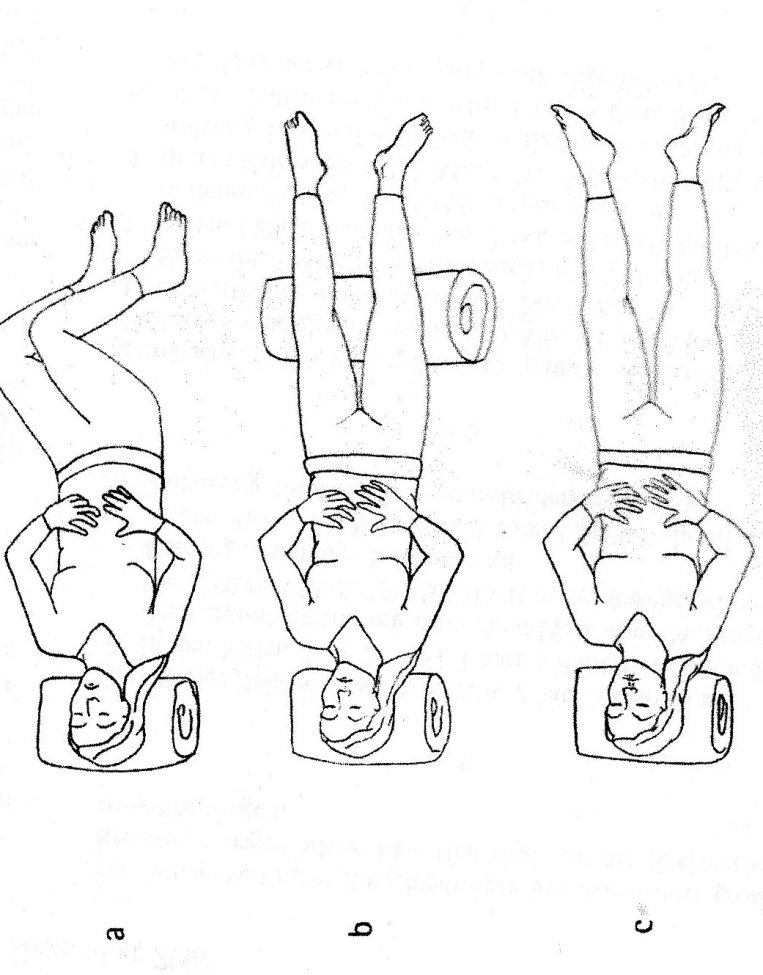       Die Hand  öffnen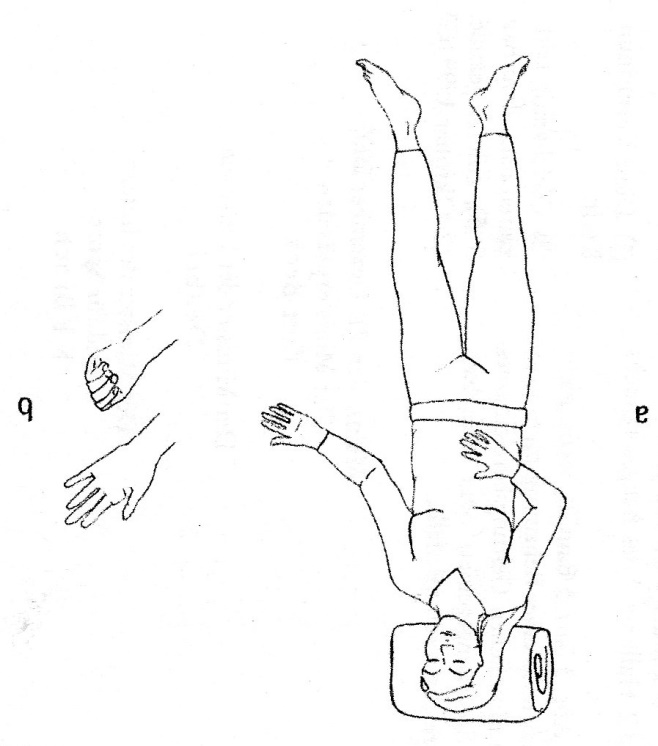 Beinwiege einseitig/beidseitig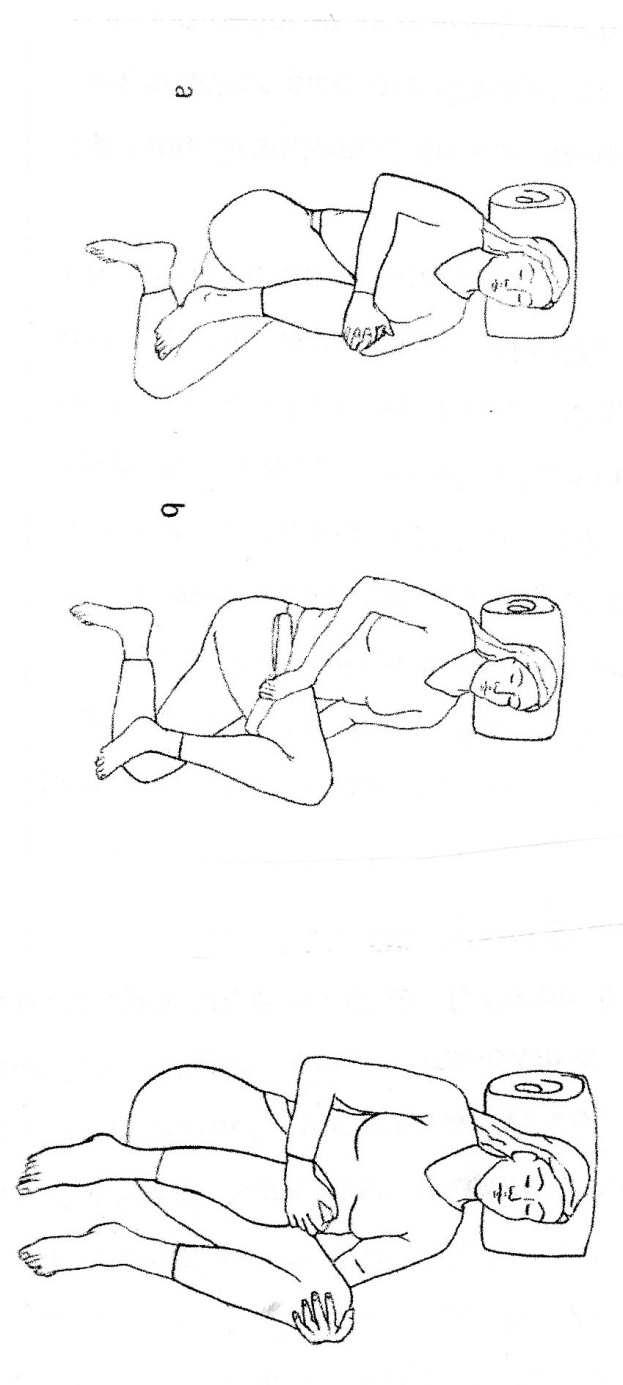 Schwimmende Beine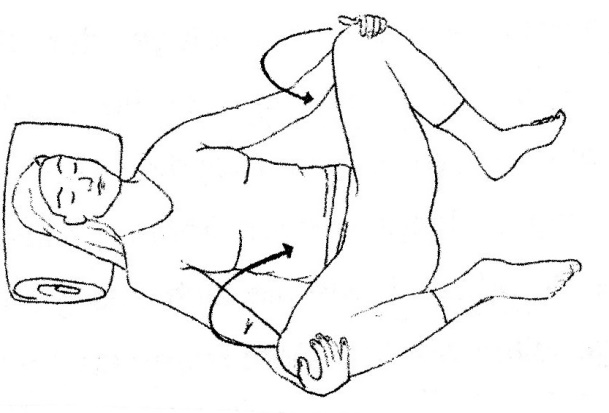 Beinstreckung in Rückenlage               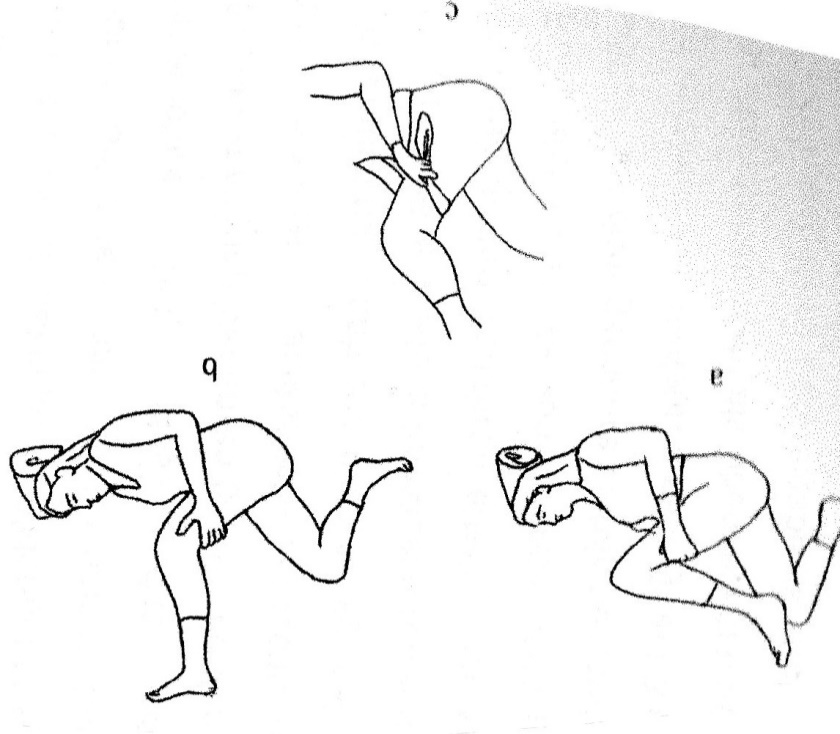 Hüftöffner (Nadelöhr)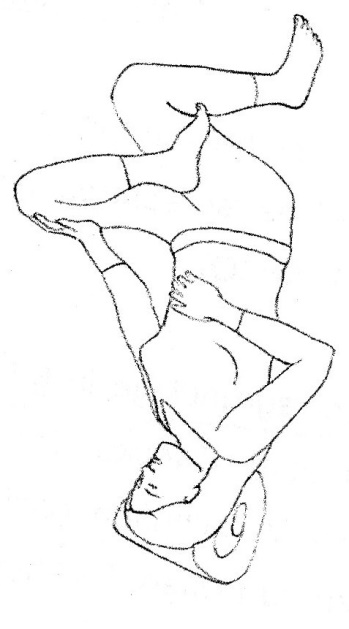 Krokodil variante /Scheibenwischer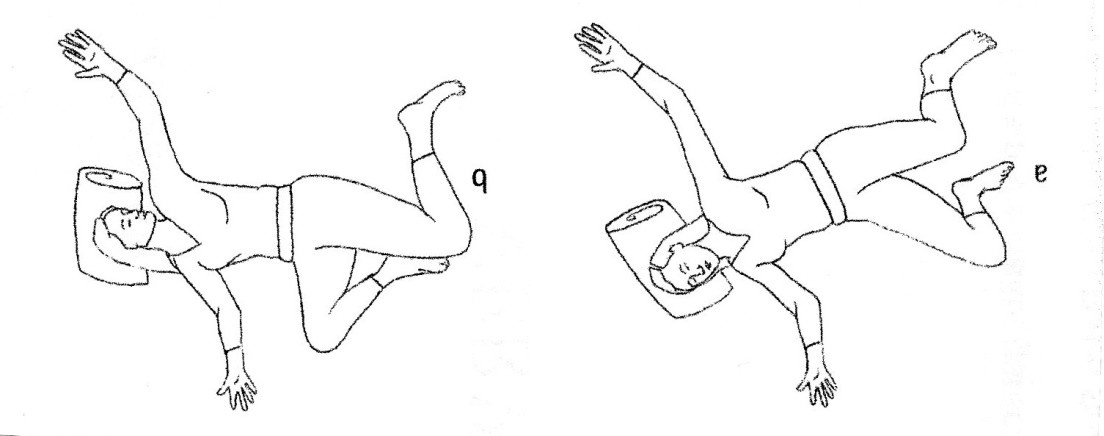 Schulterwiege 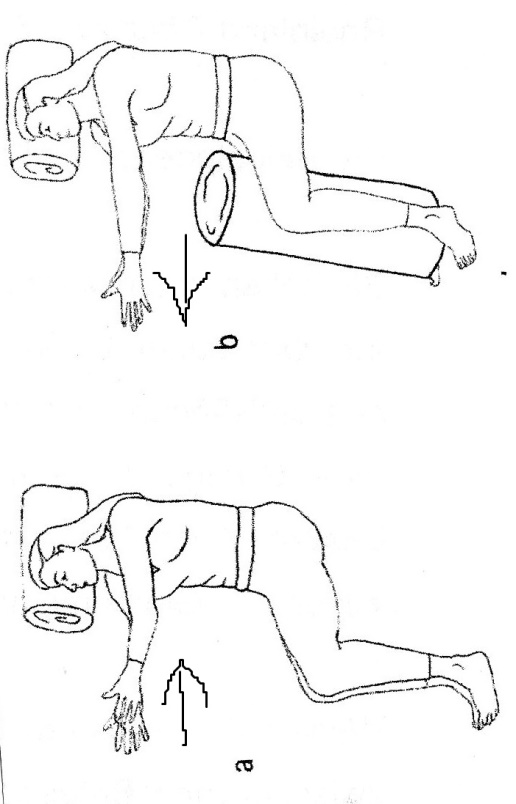 Schulter-/Armkreisen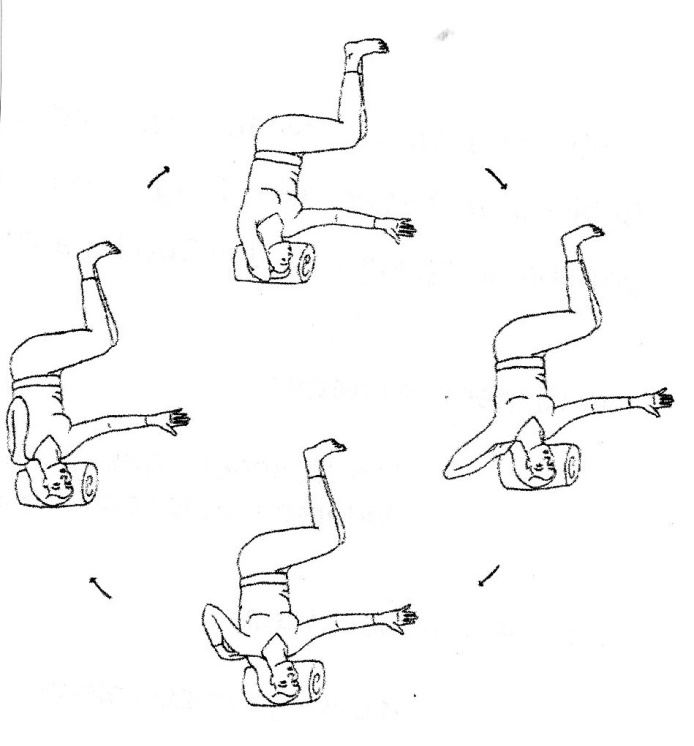 Katze/Kuh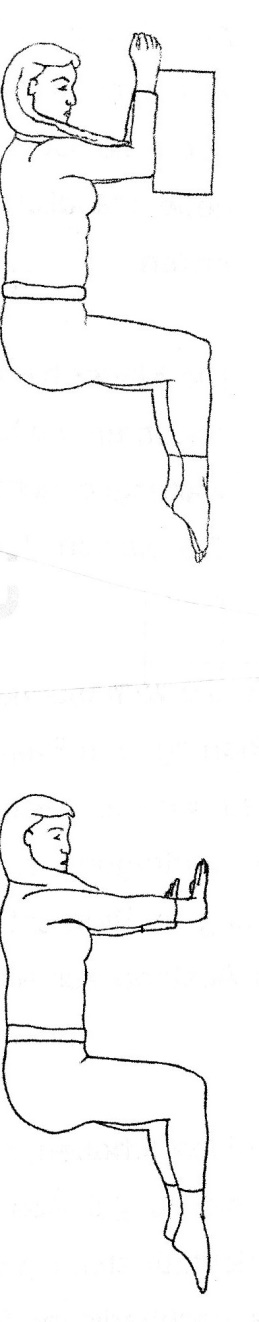 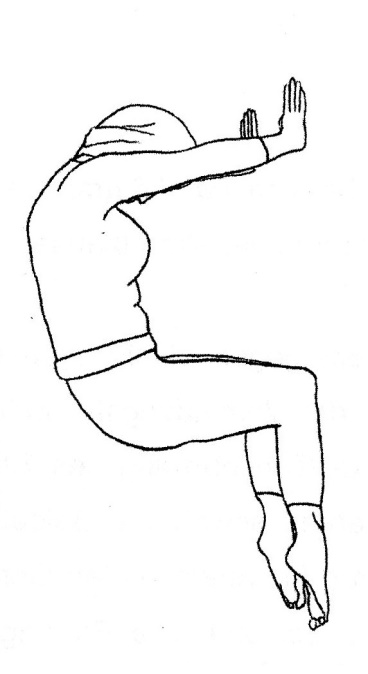 Liegende Acht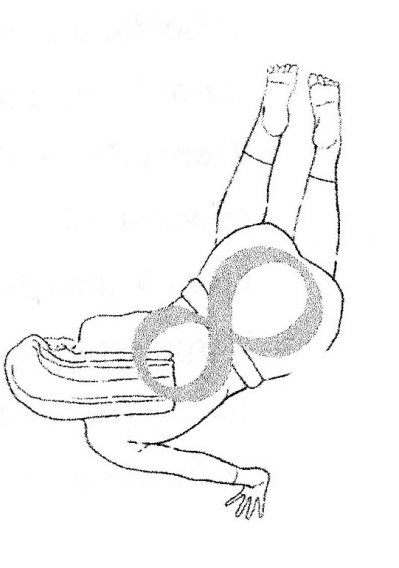 Ausfallschritt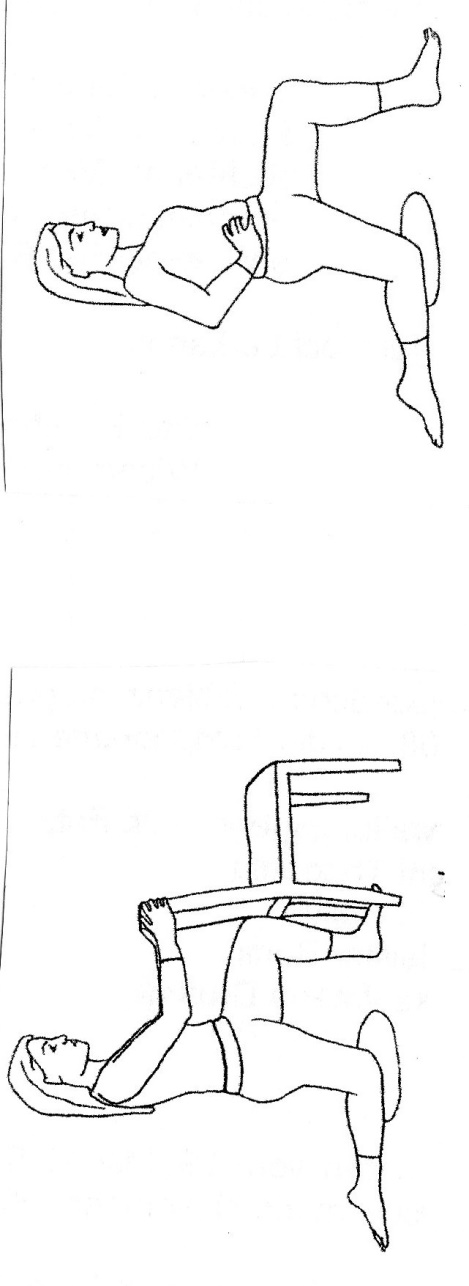 Entspannung              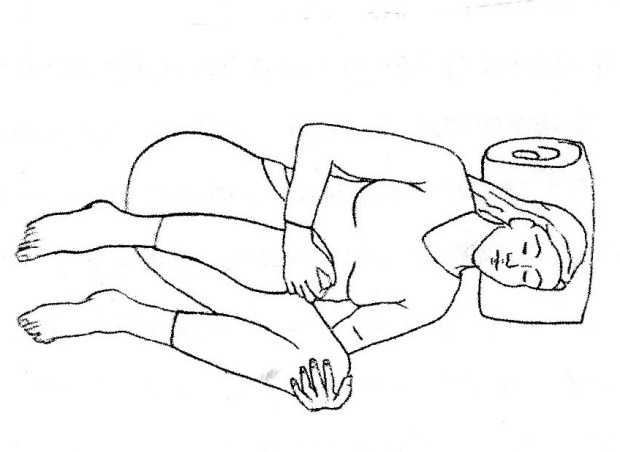 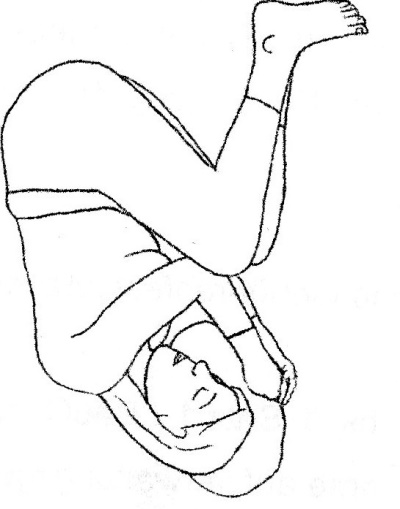 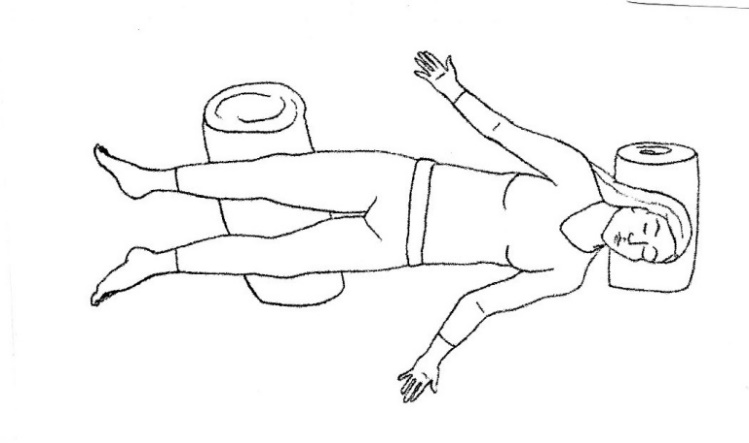 Übungen im SitzenHände öffnen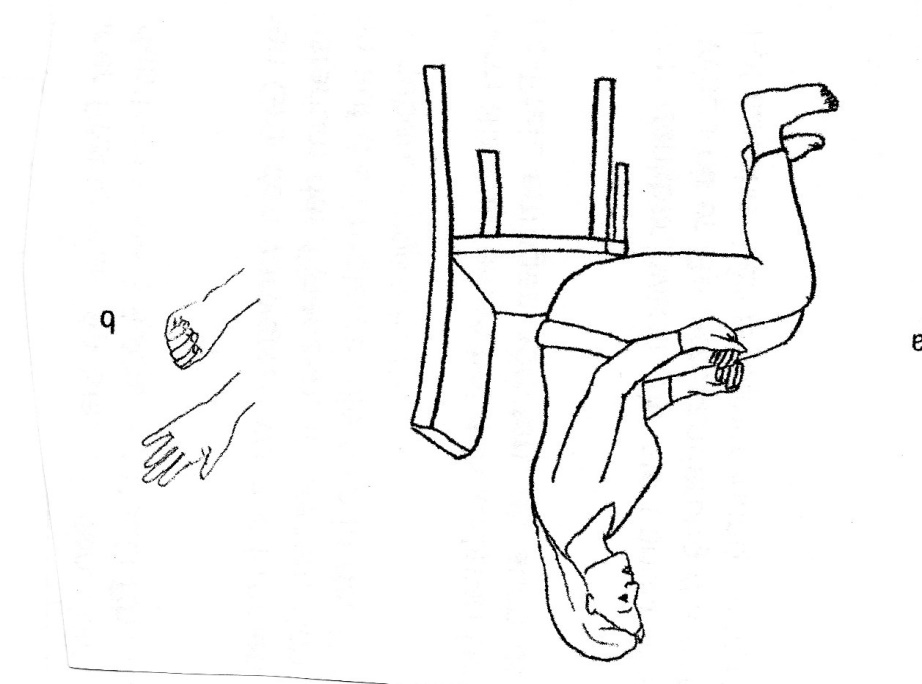 Gefaltete Hände	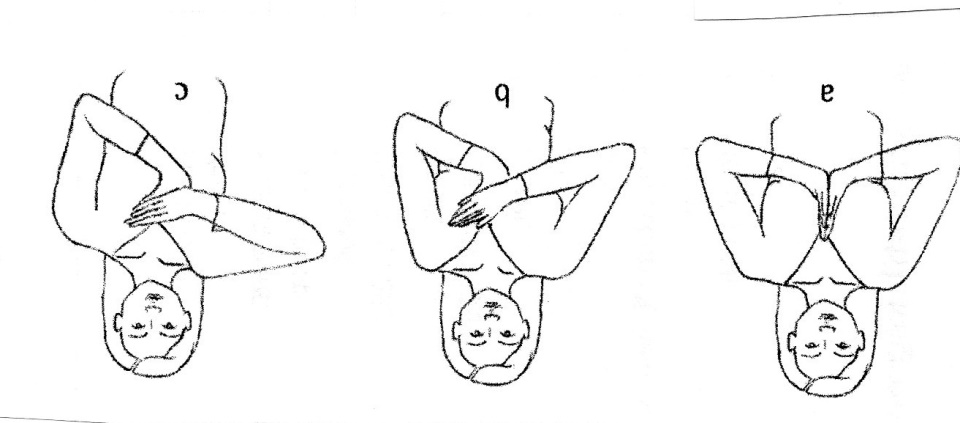 Handgelenke kreisen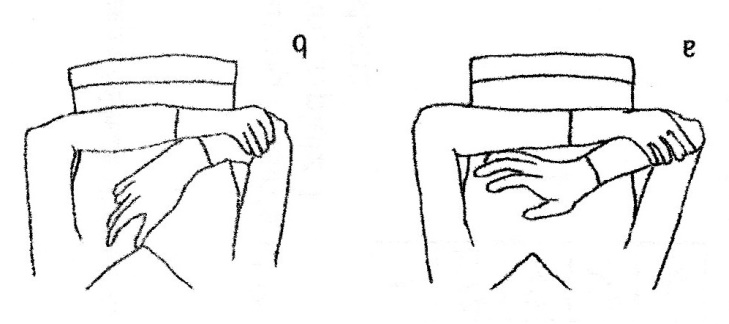 Finge schnippen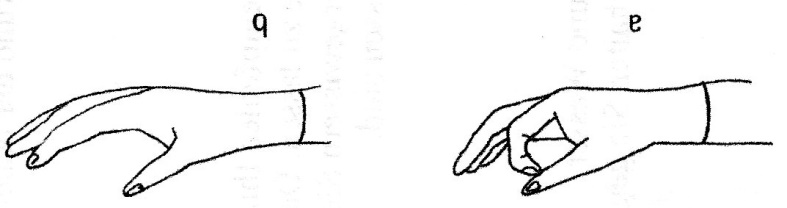 Gleitender Fuß 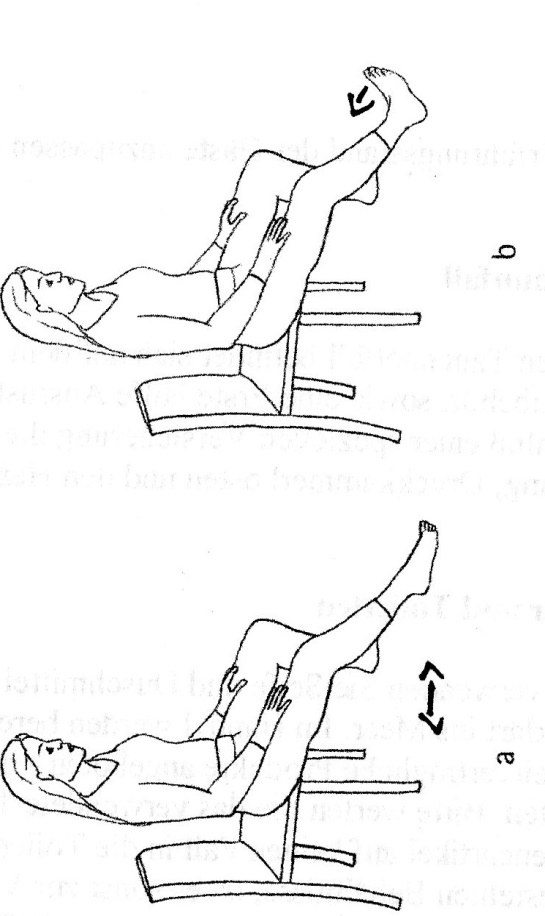 Fußwiege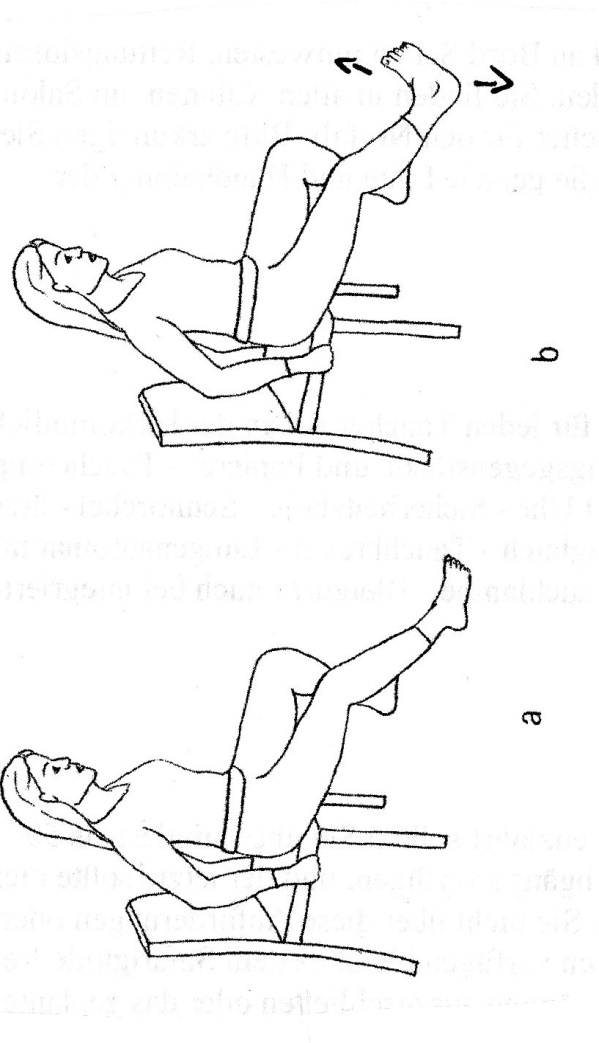 Sanfte Drehung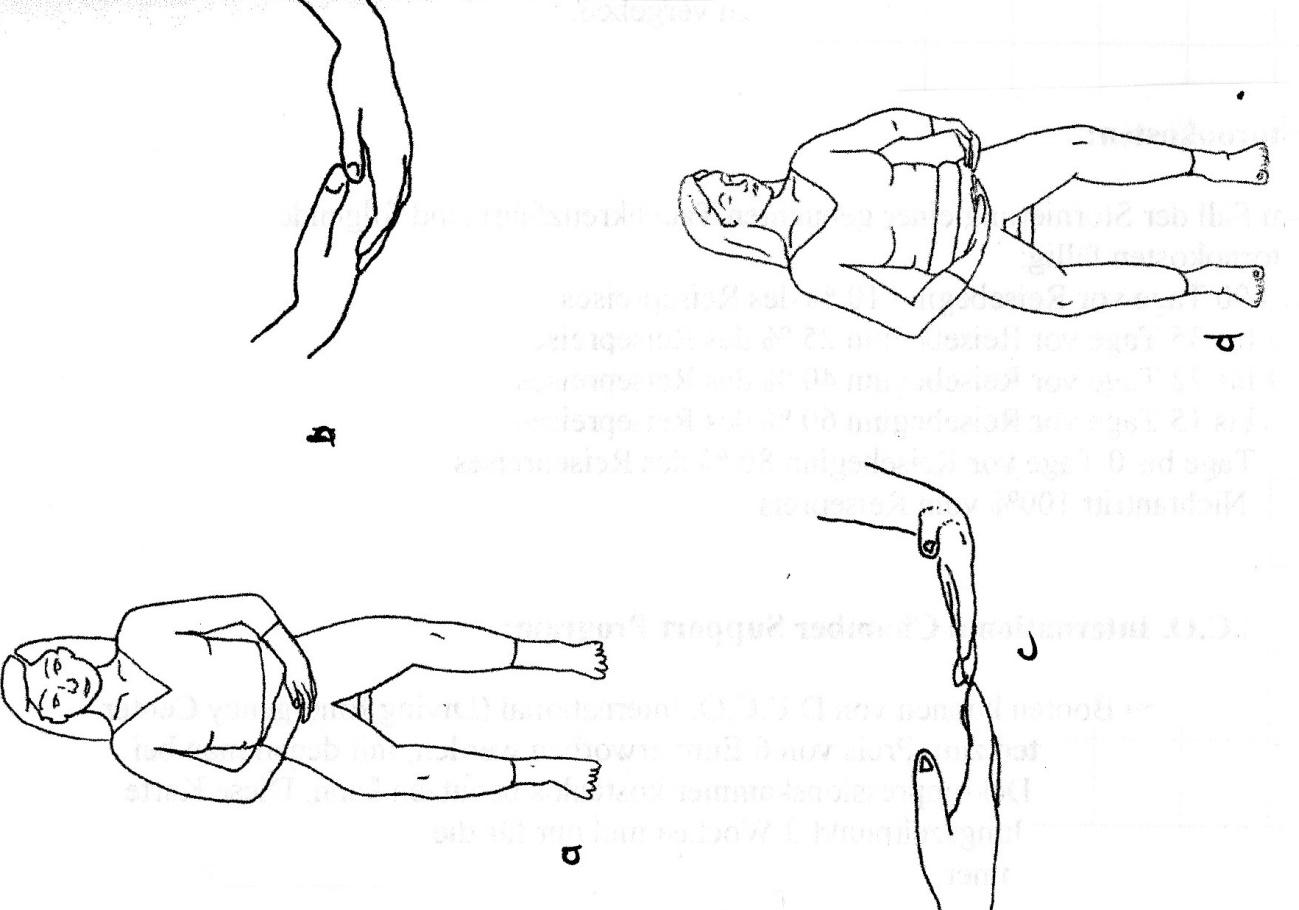 Schulter rollen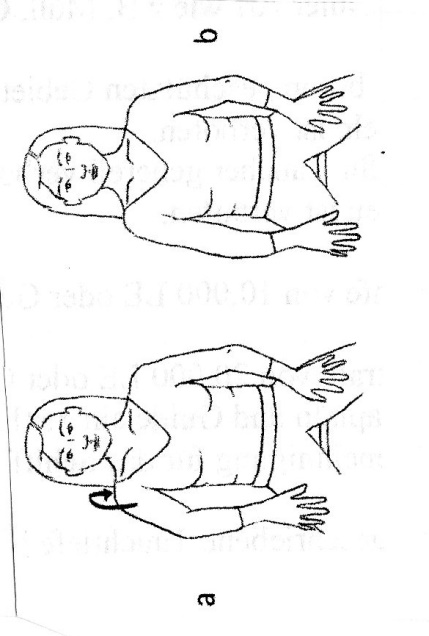 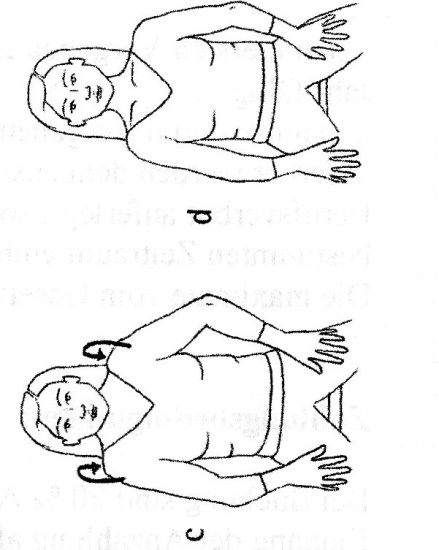 Schulterkreisen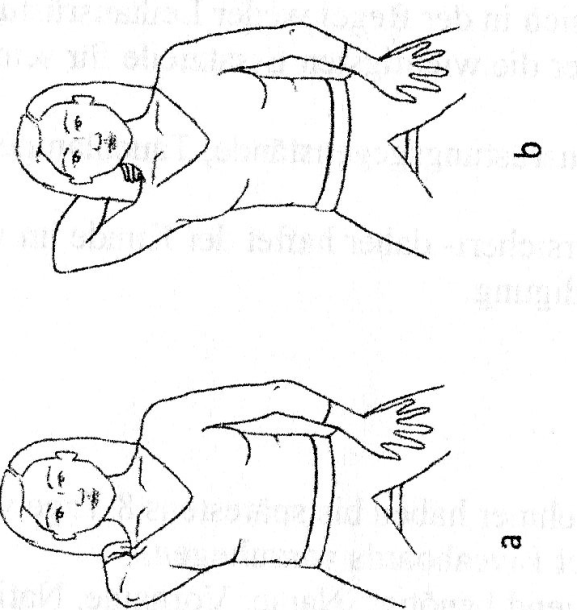 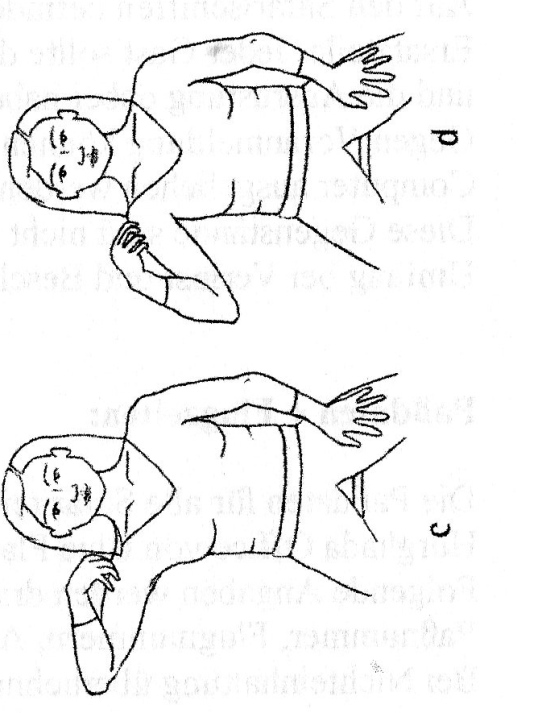 Umarmen                  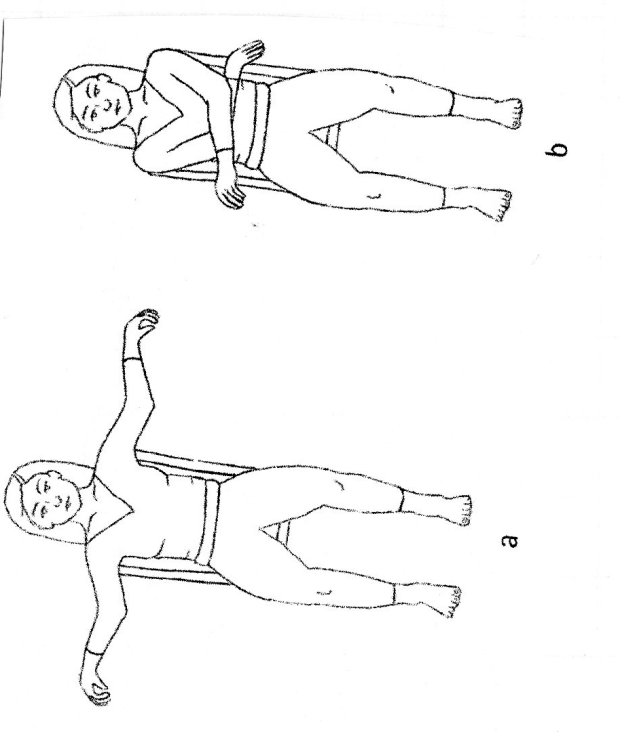 Pullover Ausziehen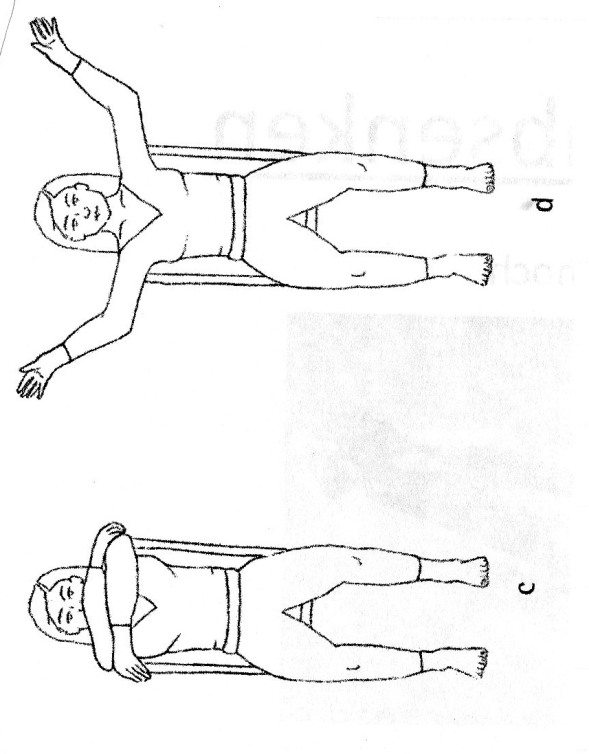 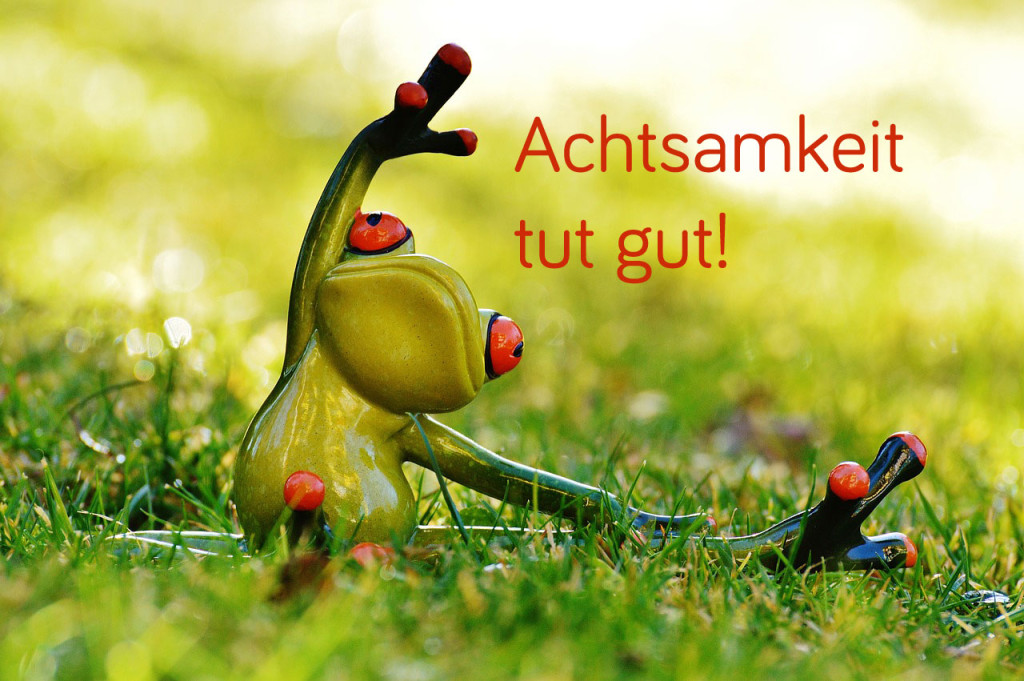 